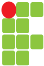 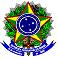 MINISTÉRIO DA EDUCAÇÃOINSTITUTO FEDERAL DE EDUCAÇÃO, CIÊNCIA E TECNOLOGIA DO AMAZONASCampus São Gabriel da CachoeiraServiço de Psicologia Nome:                                                                                                                            Idade:Professor (a) de:Pertence a alguma Etnia? (  )SIM    (  )NÃO  -   Se SIM a qual:Fala alguma língua além do Português? (  ) SIM  (  ) NÃO  - Se sim qual:Questionário1° O quê é psicologia?2° O quê faz um psicólogo escolar?3° Em sua opinião de que forma o Psicólogo Escolar pode contribuir com os docentes do IFAM Campus São Gabriel da Cachoeira?4° Quais serviços você gostaria que fossem ofertados pela área de psicologia no IFAM Campus São Gabriel da Cachoeira?5° Cite exemplos de temas que NÃO são trabalhados nas Disciplinas Básicas, mas que em sua opinião seria importante fossem abordados com os discentes: